CURRICULUM-VITAE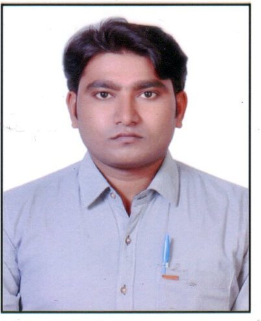 YOGENDRA Present Address:SharjahUnited Arab Emirates. Email: yogendra.374931@2freemail.com CAREER OBJECTIVES Current goal is to obtain a suitable leadership role with apply the knowledge gained from my working with various organization during the work. During my course, I have learnt various aspects of accounting and book keeping and look forward to an opportunity to apply the same.COMPETENCIESOver 10 years of experience in Accounts and Finance.Working knowledge in Tally 9.0 ERP & e-MPro ERP & M.S. Office Word and Excel & Micros Oracle.Present Working from 3rd-April-2016 to till dateOrganization	: SAMVARDHANA MOTHERSON GROUPDuration		: August-2015 to till datePosition		: Accounts & Finance ExecutiveReporting	: Manager Accounts & FinanceCareer InsightSince Apr-16		Samvardhana Motherson Global FZE			Accountant & Finance Executive				About the companySamvardhana Motherson Global FZE is the Procurement head office of a well- diversified group of businesses with Wringing Harness, automotive rearview mirrors, polymer processing, lighting systems, air intake manifolds and HVAC systems.Samvardhana Motherson Group (SMG) combines the power of innovation and product quality to passionately create world class products that cater to customer needs across diverse industries, especially automotive. SMG’s principal focus is the automotive industry, globally and in India. SMG is a leading supplier to automotive industry globally. It also serves wide number of other industries. The Group recorded a turnover of USD 9.1 billion (approx.) during 2016-17Work closely with the Manager Accounts & Finance to ensure operational success through cost analysis support, compliance with operational and contractual requirements. Preparation of Monthly Bank Reconciliation Statement.Preparation and finalization of books of accounts, financial results & other MIS Reports on monthly.Preparation Vendor payment advise and globally bank payment transaction. Preparation and Submission of MIS Reports on online portal.Looking of Daily Transactions of petty Cash and Bank.Updating Day today Accounting Transactions.Complete all audit requirements as per company auditor.Manage Quarterly closing report with Hyperion portal.  Present Working from 17-August-2015 to 20th March 2016Organization	: Prime Gourmet Pvt. Ltd. (JOHNNY ROCKETS)Duration		: August-2015 to March-2016Position		: Sr. Accountant& Finance ExecutiveReporting	: Manager Accounts & FinanceCareer InsightSince Aug-17		Prime Gourmet Pvt. Ltd., New Delhi		Sr. Accountant & Finance Executive				About the companyJohnny Rockets is a leading global burger restaurant chain providing a classic all-American experience with its headquarters in Aliso Viejo, California. It has over 300 corporate and franchise owned restaurant in 30 U.S. states and 16 countries, serving over 17 million burgers, 20 million soda pops/shakes/drinks, 10 million pounds of fries/onion rings, and about 1 million gallons of ice cream. Our company ‘Prime Gourmet Pvt. Ltd.’ (PGPL) is a master franchisee of Johnny Rockets brand in India. Work closely with the Manager Accounts & Finance to ensure operational success through cost analysis support, compliance with operational and contractual requirements. Preparation of Monthly Bank Reconciliation Statement.Preparation and finalization of books of accounts, financial results & other MIS Reports on monthly.Preparation Vendor payment advise.Preparation and Submission of MIS Reports.Looking of Daily Transactions of petty Cash and Bank.Updating Day today Accounting Transactions.Complete all audit requirements as per company auditor.Service Tax &  Tax Assessments & ensure to complete all key compliances related to taxes (VAT,WCT,CST, Service Tax, TDS, Annual Returns, PF,  ESIC, Labour Laws) are adhered to without any delays.Working from 16-Dec.2009 to 10-Aug-2015Organization	: Param Dairy Ltd. (PARAM)Duration		: 16-Dec.-2009 to 10-Aug-2015Position		: Executive AccountantReporting	: Manager AccountsCareer InsightSince Dec-16		Param Dairy Ltd. Khurja (BSR)		Executive Accountant				About the companyParam Dairy Limited (an ISO-22000-2005Company) Khurja, Distt.-Bulandshahar (U.P.) (A well-known name in dairy industry; manufacturer of purified Poly Milk, SMP, Ghee, Paneer, Flavored Milk and other milk made products with (PARAM premium brand) as working response under below since December 2009 at their Khurja(BSR) Plant for August 2015.Independently handling Delhi & Gurgaon branch accounting till finalization of accounts in the Tally ERP-9.0 environment. Updating Day today Accounting Transactions.Preparation of C form online issue quarterly towards vendor and F form online issue monthly ours branch’s and consignment agent and 38 form online issue and utilization detail online and e-filling online.Preparation of TDS deduction to the contractors ,professional, commission, consultancy, rent, salary, interest and deposit it into the government a/c through TDS Form 281 , and issue the Form 16A to salary holder and Form 16 to others deductees.Preparation online e-filling annexure-2A, annexure-2B & Dvat-30 & 31 monthly and quarterly return and monthly vat deposit into the government account.Preparation of monthly bank/vendors reconciliation statement and branch debtor’s reconciliation.Preparation of supplier’s invoice according to the purchase order & preparation of summary sheet regarding payment and finalization of trade creditors A/c handle it branch accounting of stock valuation.Working from 19-Sep.2006 to 14-Dec.-2009Organization	: VRS FOODS LTD. (PARAS)Duration		: 19-Sep.-2006 to 14-Dec.-2009Position		: Accountant AssistantReporting	: Manager AccountsCareer InsightSince Sep-19		VRS Foods Ltd. Gulaothi (BSR)		Accountant Assistant				About the companyVRS Foods Limited (an ISO-9001 Co.) Gulaothi, Distt.-Bulandshahar (U.P.) (A well-known name in dairy industry; manufacturer of purified butter, SMP, Ghee, Paneer, Flavored Milk and other milk made products with (PARAS premium brand) as working response under below since September 2009 at their Gulaothi(BSR) Plant for December 2009.Looking of Daily Transactions of Cash and Bank.Updating Day today Accounting Transactions.Preparation of Monthly Bank Reconciliation Statement.Payment of Store Creditors according to the purchase order and pass the entry in the books or consumption on monthly basis and finalization of Store Creditors A/c.Preparation of FBT, TDS deduction to the contractors ,professional, commission, consultancy, rent, salary, interest and deposit it into the government a/c through TDS Form 281 , and issue the Form 16A to salary holder and Form 16 to othersTDS Computation, deduction, deposit and submission of Challans and quarterly and annual returns Preparation of monthly bank/vendors reconciliation statement and branch debtor’s reconciliation.PROFESSIONAL QUALIFICATIONS Six-month Computer Diploma from SAGAR Institute for Computer Aided Knowledge, (Regd. by Delhi Govt.) BulandshaharEDUCATIONAL BACKGROUND Bachelor of Law (L L.B.)Taxation- 2013						University				:	C.C.S University Meerut.Year					:	2013College					:	Meerut College, Meerut.Master of Commerce (M.com) – 2010			University				:	C.C.S University Meerut.Year					:	2010                                                                                 College					:	I.P. Degree College, Bulandshahar.Bachelor of Commerce (B.com)-2008						University				:	C.C.S University Meerut.Year					:	2008College					:	I.P. Degree College, Bulandshahar.Intermediate (Commerce) -2005Board					:	U.P. Board Allahabad.Year					:	2005College					:	D.A.V. Inter College, Bulandshahar.High School (Commerce) -2003Board					:	U.P. Board Allahabad.Year					:	2003College					:	C.S.Saraswati Vidhya Mandir, Bulandshahar.COMPUTER SKILLSOperating System			:	MS DOS, Windows XP, Windows 7, Windows 10.Software Packages                  			:	MS -Word, MS- Excel, MS- Power Point.Accounting Packages			:	e-MPro BS and SAP and Tally ERP 9PERSONAL PARTICULARS Date of Birth				:	28.04.1988Nationality				:	IndianSex / Status				:	Male (Single)Languages Known			:	English & HindiHobbies					:	Reading News Paper Listen Light Music.PRESENT CTC 				:	AED 6,700/- Per Month + Transportation +           						Medical Insurance.ABOUT MYSELF:        I am a confident, optimistic person with good inter-personal, analytical and logical reasoning skills. I belong to an educated        and respectable family.Date:        Place: Dubai (UAE)																	Yogendra 